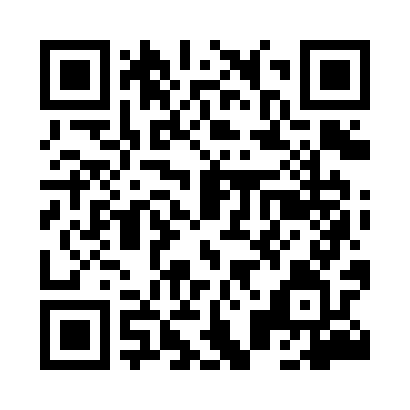 Prayer times for Kikow, PolandWed 1 May 2024 - Fri 31 May 2024High Latitude Method: Angle Based RulePrayer Calculation Method: Muslim World LeagueAsar Calculation Method: HanafiPrayer times provided by https://www.salahtimes.comDateDayFajrSunriseDhuhrAsrMaghribIsha1Wed2:495:1112:345:407:5710:092Thu2:465:0912:335:417:5910:123Fri2:425:0712:335:418:0010:154Sat2:395:0612:335:428:0210:185Sun2:365:0412:335:438:0310:216Mon2:325:0212:335:448:0510:247Tue2:295:0112:335:458:0610:278Wed2:264:5912:335:468:0810:309Thu2:224:5712:335:478:0910:3310Fri2:194:5612:335:488:1110:3611Sat2:184:5412:335:498:1210:3912Sun2:174:5312:335:508:1410:4113Mon2:164:5112:335:518:1510:4114Tue2:164:5012:335:518:1710:4215Wed2:154:4912:335:528:1810:4316Thu2:154:4712:335:538:1910:4317Fri2:144:4612:335:548:2110:4418Sat2:144:4412:335:558:2210:4519Sun2:134:4312:335:568:2410:4520Mon2:134:4212:335:568:2510:4621Tue2:124:4112:335:578:2610:4622Wed2:124:4012:335:588:2810:4723Thu2:124:3812:335:598:2910:4824Fri2:114:3712:335:598:3010:4825Sat2:114:3612:346:008:3110:4926Sun2:104:3512:346:018:3310:4927Mon2:104:3412:346:028:3410:5028Tue2:104:3312:346:028:3510:5029Wed2:104:3312:346:038:3610:5130Thu2:094:3212:346:048:3710:5231Fri2:094:3112:346:048:3810:52